Сквер «Семья, любовь и верность», или  сквер «Молодежный»Сквер,  площадью 1,6 га, расположенный по адресу: ул. Ленина, 81а, в постановлении Администрации города Волгодонска от 07.10.2013 № 3979 «Об утверждении перечня наименований парков, набережных и скверов муниципального образования «Город Волгодонск» именуется «Молодежным». Наименование «Молодежный» было присвоено скверу в 1979 году, чтобы подчеркнуть вклад молодежи в развитие городского хозяйства. В сквере встречаются различные породы деревьев: ель, сосна, катальпа, грецкий орех, вяз, липа. Долгое время в сквере не было достопримечательностей, он был заброшен.Идея создания памятника православным святым, которые почитаются в России как покровители семьи, появилась давно, но для того, чтобы её воплотить в жизнь потребовалось немало усилий – творческих, финансовых и организационных.Благодаря финансовой поддержке многих организаций, предприятий, учреждений и индивидуальных предпринимателей города, а также коллектива Ростовской атомной станции, волгодонский скульптор Егор Дердиященко выполнил изваяния супругов, которые всей своей жизнью, верностью и благочестием утверждали духовные ценности и идеалы семьи. Торжественной датой открытия памятника покровителям семьи, любви и супружеской верности  святым благоверным Петру и Февронии Муромским считается 27 ноября 2013г. Перед тем как приступить к церемонии открытия скульптурной композиции Петра и Февронии Муромских, глава Волгодонской епархии, епископ Волгодонский и Сальский Корнилий отслужил торжественный молебен и совершил чин её освящения.Скульптурную композицию установили в новом сквере «Золотые семьи» на улице  Ленина, недалеко от городского отдела ЗАГС. Среди главных героев церемонии – супружеские пары, прожившие в браке от 45 до 60 и более лет, чьи портреты украсили аллею «Золотые семьи».Портреты двадцати супружеских пар, сохранивших любовь и верность, воспитавших замечательных детей и внуков запечатлены на баннерах с двух сторон аллеи.Ежегодно в День семьи, любви и верности на территории сквера проходят городские праздничные мероприятия, молодожены возлагают к памятнику цветы. Однако, внешний облик сквера  требует дальнейшего благоустройства, в связи с этим, в рамках губернаторского проекта «СДЕЛАЕМ ВМЕСТЕ», общественные деятели культуры и искусства города Волгодонска выдвигают на конкурс проект благоустройства сквера «Молодежный» («Семьи, любви и верности», расположенного по адресу: г.Волгодонск, ул. Ленина 81а).27 июля, в День города Волгодонска в библиотеке №9 имени В.В. Карпенко состоялось общественное собрание, посвященное выдвижению на конкурс проекта по благоустройству сквера «Молодежный» («Семьи, любви и верности»). На собрании было принято решение о значимости для города проекта по благоустройству и озеленению территорий. 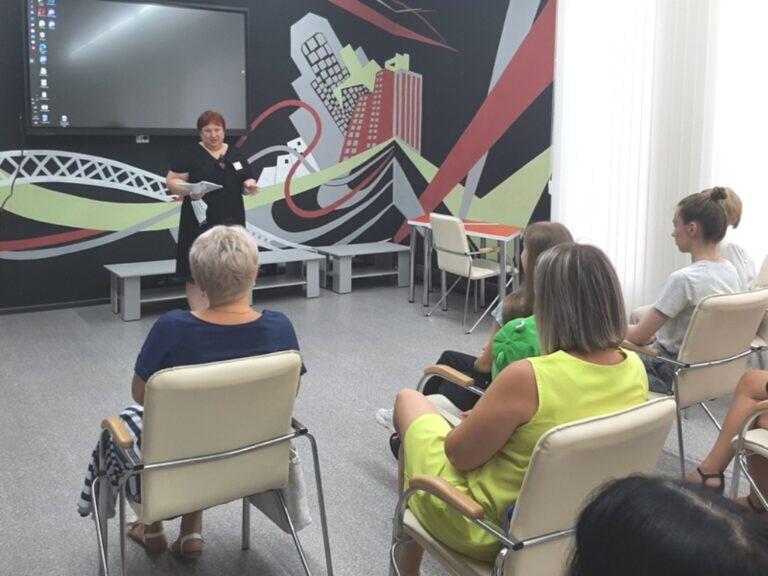 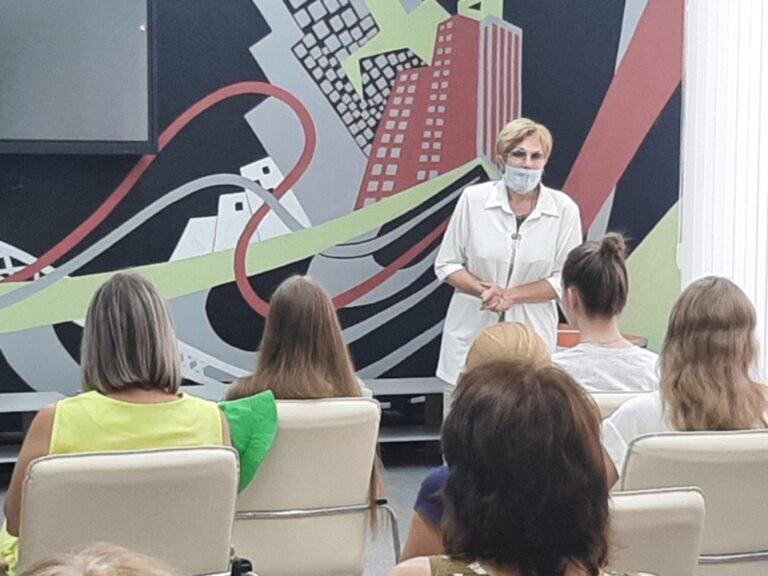 